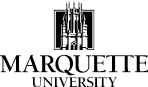 ADDENDUM NO. 1 SIGNATURE PAGEThis Addendum is effective the 	day of 	, 20	, between Marquette University (“Marquette” or “the University”) and 	(“Provider”) (each, a “Party,” and collectively, the “Parties”). The Addendum consists of this Signature Page and the Terms and Conditions attached to this Agreement.Signature:		Printed Name:		Title/Position:		Signature Date:		MARQUETTE UNIVERSITYSignature:		Printed Name:		Title/Position:		Signature Date:		END OF SIGNATURE PAGE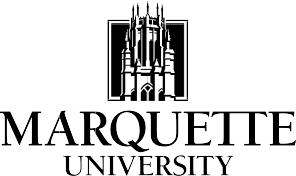 ADDENDUM NO. 1 TERMS AND CONDITIONSThese Terms and Conditions to the Amendment sets forth the additions, deletions, modifications, and supplements to the 	 Agreement dated		, 	, a copy of which is attached, to which the Parties have agreed. The attached Agreement and this Addendum shall be read as one complete and integrated document.The terms of the attached Agreement shall be modified and supplemented as follows:Any purchase order issued by the University in connection with the Agreement is intended to establish payment authority for the University’s internal accounting purposes. The terms and conditions of any such purchase order do not constitute a counteroffer, amendment, modification, revision, or supplement to the terms of the Agreement, and no term or condition of any such purchase order shall be part of the Agreement. It is agreed, however, that all invoices not referencing a valid University Purchase Order Number for the amount invoiced will be rejected, and the total amount invoiced under the Agreement may not be greater than the amount stated on the University Purchase Order(s) applicable to the Agreement.All other terms and conditions of the Agreement remain unchanged.END OF ADDENDUM NO. 1